ПРАВИТЕЛЬСТВО СВЕРДЛОВСКОЙ ОБЛАСТИПОСТАНОВЛЕНИЕот 10 июня 2021 г. N 321-ППОБ УТВЕРЖДЕНИИ ПОРЯДКА ПРЕДОСТАВЛЕНИЯ СУБСИДИЙИЗ ОБЛАСТНОГО БЮДЖЕТА ОБЩЕСТВЕННЫМ ОБЪЕДИНЕНИЯМПОЖАРНОЙ ОХРАНЫ, ОСУЩЕСТВЛЯЮЩИМ ДЕЯТЕЛЬНОСТЬ НА ТЕРРИТОРИИСВЕРДЛОВСКОЙ ОБЛАСТИ, И ПОРЯДКА ПРЕДОСТАВЛЕНИЯСУБСИДИЙ ИЗ ОБЛАСТНОГО БЮДЖЕТА НАРОДНЫМ ДРУЖИНАМ,ОСУЩЕСТВЛЯЮЩИМ ДЕЯТЕЛЬНОСТЬ НА ТЕРРИТОРИИСВЕРДЛОВСКОЙ ОБЛАСТИВ соответствии со статьей 78.1 Бюджетного кодекса Российской Федерации, Федеральными законами от 6 мая 2011 года N 100-ФЗ "О добровольной пожарной охране" и от 2 апреля 2014 года N 44-ФЗ "Об участии граждан в охране общественного порядка", Постановлением Правительства Российской Федерации от 18.09.2020 N 1492 "Об общих требованиях к нормативным правовым актам, муниципальным правовым актам, регулирующим предоставление субсидий, в том числе грантов в форме субсидий, юридическим лицам, индивидуальным предпринимателям, а также физическим лицам - производителям товаров, работ, услуг, и о признании утратившими силу некоторых актов Правительства Российской Федерации и отдельных положений некоторых актов Правительства Российской Федерации", Законами Свердловской области от 12 июля 2011 года N 71-ОЗ "О добровольной пожарной охране на территории Свердловской области" и от 15 июня 2015 года N 49-ОЗ "О регулировании отдельных отношений, связанных с участием граждан в охране общественного порядка на территории Свердловской области", Постановлением Правительства Свердловской области от 05.04.2017 N 229-ПП "Об утверждении государственной программы Свердловской области "Обеспечение общественной безопасности на территории Свердловской области до 2027 года" Правительство Свердловской области постановляет:(в ред. Постановления Правительства Свердловской области от 29.06.2023 N 464-ПП)1. Утвердить:1) Порядок предоставления субсидий из областного бюджета общественным объединениям пожарной охраны, осуществляющим деятельность на территории Свердловской области (прилагается);2) Порядок предоставления субсидий из областного бюджета народным дружинам, осуществляющим деятельность на территории Свердловской области (прилагается).2. Контроль за исполнением настоящего Постановления возложить на Заместителя Губернатора Свердловской области А.Р. Салихова.3. Настоящее Постановление вступает в силу со дня его официального опубликования.4. Настоящее Постановление опубликовать на "Официальном интернет-портале правовой информации Свердловской области" (www.pravo.gov66.ru).ГубернаторСвердловской областиЕ.В.КУЙВАШЕВУтвержденПостановлением ПравительстваСвердловской областиот 10 июня 2021 г. N 321-ПППОРЯДОКПРЕДОСТАВЛЕНИЯ СУБСИДИЙ ИЗ ОБЛАСТНОГО БЮДЖЕТАОБЩЕСТВЕННЫМ ОБЪЕДИНЕНИЯМ ПОЖАРНОЙ ОХРАНЫ,ОСУЩЕСТВЛЯЮЩИМ ДЕЯТЕЛЬНОСТЬ НА ТЕРРИТОРИИСВЕРДЛОВСКОЙ ОБЛАСТИ1. Настоящий порядок разработан в соответствии со статьей 78.1 Бюджетного кодекса Российской Федерации, Федеральным законом от 6 мая 2011 года N 100-ФЗ "О добровольной пожарной охране", Постановлением Правительства Российской Федерации от 18.09.2020 N 1492 "Об общих требованиях к нормативным правовым актам, муниципальным правовым актам, регулирующим предоставление субсидий, в том числе грантов в форме субсидий, юридическим лицам, индивидуальным предпринимателям, а также физическим лицам - производителям товаров, работ, услуг, и о признании утратившими силу некоторых актов Правительства Российской Федерации и отдельных положений некоторых актов Правительства Российской Федерации", Законом Свердловской области от 12 июля 2011 года N 71-ОЗ "О добровольной пожарной охране на территории Свердловской области".2. Настоящий порядок определяет цели, условия и порядок предоставления субсидий из областного бюджета общественным объединениям пожарной охраны, осуществляющим деятельность на территории Свердловской области (далее - субсидия).Субсидия предоставляется общественному объединению пожарной охраны, осуществляющему деятельность на территории Свердловской области (далее - объединение), в рамках реализации государственной программы Свердловской области "Обеспечение общественной безопасности на территории Свердловской области до 2027 года", утвержденной Постановлением Правительства Свердловской области от 05.04.2017 N 229-ПП "Об утверждении государственной программы Свердловской области "Обеспечение общественной безопасности на территории Свердловской области до 2027 года" (далее - Государственная программа).(часть вторая в ред. Постановления Правительства Свердловской области от 29.06.2023 N 464-ПП)3. Субсидия предоставляется в целях оказания мер государственной поддержки в части финансирования расходов, связанных с:1) личным страхованием работников добровольной пожарной охраны и добровольных пожарных;2) приобретением имущества, необходимого для достижения уставных целей объединений;3) прохождением работниками добровольной пожарной охраны и добровольными пожарными профессионального обучения по программам профессиональной подготовки и программам повышения квалификации добровольных пожарных;4) прохождением работниками добровольной пожарной охраны и добровольными пожарными медицинских осмотров.4. Субсидия предоставляется в пределах лимитов бюджетных обязательств, доведенных Министерству общественной безопасности Свердловской области (далее - Министерство) как получателю средств областного бюджета на цели, указанные в пункте 3 настоящего порядка.5. Сведения о субсидии размещаются на едином портале бюджетной системы Российской Федерации в информационно-телекоммуникационной сети "Интернет" не позднее 15 рабочего дня, следующего за днем принятия закона Свердловской области об областном бюджете на очередной финансовый год и плановый период или закона Свердловской области о внесении изменений в закон Свердловской области об областном бюджете на очередной финансовый год и плановый период.(п. 5 в ред. Постановления Правительства Свердловской области от 02.03.2023 N 143-ПП)6. В соответствии с законодательством Свердловской области субсидия предоставляется объединениям без проведения отбора.7. Субсидия предоставляется объединению, соответствующему следующим требованиям:1) местом нахождения и осуществления деятельности в соответствии с уставом объединения является территория Свердловской области;2) наличие государственной регистрации в качестве юридического лица в соответствии с законодательством Российской Федерации;3) включение объединения в реестр общественных объединений пожарной охраны в соответствии с Порядком формирования и ведения реестра общественных объединений пожарной охраны и сводного реестра добровольных пожарных, утвержденным Приказом Министерства Российской Федерации по делам гражданской обороны, чрезвычайным ситуациям и ликвидации последствий стихийных бедствий от 12.03.2020 N 154 "Об утверждении Порядка формирования и ведения реестра общественных объединений пожарной охраны и сводного реестра добровольных пожарных и о признании утратившим силу Приказа МЧС России от 04.08.2011 N 416";4) включение объединения в расписание выездов подразделений пожарной охраны, пожарно-спасательных гарнизонов для тушения пожаров и проведения аварийно-спасательных работ (далее - расписания выездов) на территории муниципального образования, расположенного на территории Свердловской области (далее - муниципальное образование), в соответствии с законодательством Российской Федерации;(подп. 4 в ред. Постановления Правительства Свердловской области от 05.08.2021 N 477-ПП)5) наличие согласия объединения, а также лиц, получающих средства на основании договоров, заключенных с объединением (за исключением государственных (муниципальных) унитарных предприятий, хозяйственных товариществ и обществ с участием публично-правовых образований в их уставных (складочных) капиталах, а также коммерческих организаций с участием таких товариществ и обществ в их уставных (складочных) капиталах), на осуществление Министерством в отношении них проверок соблюдения порядка и условий предоставления субсидии, в том числе в части достижения результата предоставления субсидии, а также проверок органами государственного финансового контроля Свердловской области в соответствии с бюджетным законодательством Российской Федерации и на включение таких положений в соглашение;(подп. 5 в ред. Постановления Правительства Свердловской области от 10.02.2022 N 97-ПП)5-1) наличие согласия объединения на соблюдение обязательства выполнения объединением требования об использовании средств субсидии в полном объеме в течение трех месяцев с даты перечисления субсидии;(подп. 5-1 введен Постановлением Правительства Свердловской области от 05.08.2021 N 477-ПП)6) отсутствие неисполненной обязанности по уплате налогов, сборов, страховых взносов, пеней, штрафов, процентов, подлежащих уплате в соответствии с законодательством Российской Федерации о налогах и сборах;(подп. 6 в ред. Постановления Правительства Свердловской области от 29.06.2023 N 464-ПП)7) отсутствие на первое число месяца, предшествующего месяцу, в котором планируется подача заявки на предоставление субсидии, просроченной задолженности по возврату в областной бюджет субсидий, бюджетных инвестиций, предоставленных в том числе в соответствии с иными правовыми актами, а также иной просроченной задолженности перед областным бюджетом и просроченной (неурегулированной) задолженности по денежным обязательствам перед Свердловской областью;8) объединение не находится в процессе реорганизации (за исключением реорганизации в форме присоединения к юридическому лицу, участвующему в отборе, другого юридического лица), ликвидации, в отношении него не введена процедура банкротства, деятельность объединения не приостановлена в порядке, предусмотренном законодательством Российской Федерации;9) объединение не является иностранным юридическим лицом, в том числе местом регистрации которого является государство или территория, включенные в утверждаемый Министерством финансов Российской Федерации перечень государств и территорий, используемых для промежуточного (офшорного) владения активами в Российской Федерации, а также российским юридическим лицом, в уставном (складочном) капитале которого доля прямого или косвенного (через третьих лиц) участия офшорных компаний в совокупности превышает 25% (если иное не предусмотрено законодательством Российской Федерации);(подп. 9 в ред. Постановления Правительства Свердловской области от 02.03.2023 N 143-ПП)10) отсутствие в реестре дисквалифицированных лиц сведений о дисквалифицированных руководителе, членах коллегиального исполнительного органа, лице, исполняющем функции единоличного исполнительного органа, или главном бухгалтере объединения;11) объединение не получает средства из областного бюджета в соответствии с иными нормативными правовыми актами на цели, указанные в пункте 3 настоящего порядка.8. Для получения субсидии объединение представляет в Министерство заявку на предоставление субсидии из областного бюджета (далее - заявка) по форме согласно приложению N 1 к настоящему порядку, содержащую в том числе согласие на публикацию (размещение) в информационно-телекоммуникационной сети "Интернет" информации об объединении, связанной с предоставлением субсидии, подписанную руководителем и заверенную печатью объединения (при наличии), с приложением следующих документов:1) копий учредительных документов объединения, заверенных подписью руководителя и печатью объединения (при наличии);2) копии документа, подтверждающего полномочия лица, подписавшего заявку, заверенной подписью руководителя и печатью объединения (при наличии);3) выписки из реестра общественных объединений пожарной охраны Свердловской области, формируемого Главным управлением Министерства Российской Федерации по делам гражданской обороны, чрезвычайным ситуациям и ликвидации последствий стихийных бедствий по Свердловской области (далее - ГУ МЧС России по Свердловской области), в отношении объединения, полученной не ранее чем за 30 календарных дней до даты подачи заявки;4) утратил силу. - Постановление Правительства Свердловской области от 02.03.2023 N 143-ПП;5) выписки (копии) из расписаний выездов, подтверждающей включение подразделений добровольной пожарной охраны объединения в расписания выездов на территории соответствующего муниципального образования, заверенной подписью руководителя и печатью объединения (при наличии);(подп. 5 в ред. Постановления Правительства Свердловской области от 05.08.2021 N 477-ПП)6) утратил силу. - Постановление Правительства Свердловской области от 05.08.2021 N 477-ПП;7) справки, подтверждающей сведения об отсутствии неисполненной обязанности по уплате налогов, сборов, страховых взносов, пеней, штрафов, процентов, подлежащих уплате в соответствии с законодательством Российской Федерации о налогах и сборах, выданной налоговым органом не ранее чем за 30 календарных дней до даты представления заявки (или копии, полученной в электронном виде с применением сертифицированных средств криптографической защиты информации);(подп. 7 в ред. Постановления Правительства Свердловской области от 29.06.2023 N 464-ПП)8) справки, подтверждающей отсутствие у объединения на первое число месяца, предшествующего месяцу, в котором планируется подача заявки, просроченной задолженности по возврату в областной бюджет субсидий, бюджетных инвестиций, предоставленных в том числе в соответствии с иными правовыми актами, а также иной просроченной задолженности перед областным бюджетом и просроченной (неурегулированной) задолженности по денежным обязательствам перед Свердловской областью, подписанной руководителем объединения;9) справки, подтверждающей, что объединение на первое число месяца, предшествующего месяцу, в котором планируется подача заявки, не находится в процессе реорганизации (за исключением реорганизации в форме присоединения к юридическому лицу, являющемуся участником отбора, другого юридического лица), ликвидации, в отношении объединения не введена процедура банкротства, его деятельность не приостановлена в порядке, предусмотренном законодательством Российской Федерации, подписанной руководителем объединения;10) справки, подтверждающей, что на первое число месяца, предшествующего месяцу, в котором планируется подача заявки, в реестре дисквалифицированных лиц отсутствуют сведения о дисквалифицированных руководителе, членах коллегиального исполнительного органа, лице, исполняющем функции единоличного исполнительного органа, или главном бухгалтере объединения, подписанной руководителем объединения;11) справки, подтверждающей, что объединение на первое число месяца, предшествующего месяцу, в котором планируется подача заявки, не получает средства из областного бюджета в соответствии с иными нормативными правовыми актами на цели, указанные в пункте 3 настоящего порядка, подписанная руководителем объединения;12) для предоставления субсидии на осуществление расходов, связанных с личным страхованием работников добровольной пожарной охраны и добровольных пожарных, дополнительно к документам, указанным в подпунктах 1 - 11 настоящего пункта, объединение представляет:абзац утратил силу. - Постановление Правительства Свердловской области от 29.06.2023 N 464-ПП;копию штатного расписания объединения (при наличии), заверенную руководителем объединения;абзац утратил силу. - Постановление Правительства Свердловской области от 05.08.2021 N 477-ПП;абзац утратил силу. - Постановление Правительства Свердловской области от 29.06.2023 N 464-ПП;13) для предоставления субсидии на осуществление расходов, связанных с приобретением имущества, необходимого для достижения уставных целей объединения, дополнительно к документам, указанным в подпунктах 1 - 11 настоящего пункта, объединение представляет:копию плана распределения ресурсов по подразделениям объединения за счет средств областного бюджета на текущий финансовый год, заверенную руководителем объединения;(в ред. Постановления Правительства Свердловской области от 05.08.2021 N 477-ПП)перечень средств индивидуальной защиты и спасения людей при пожаре, мобильных средств пожаротушения, планируемых к приобретению за счет средств субсидии в текущем финансовом году, по форме согласно приложению N 3 к настоящему порядку с учетом основного минимального оснащения одной добровольной пожарной дружины, добровольной пожарной команды объединения, осуществляющего деятельность на территории Свердловской области (таблица 1 приложения N 4 к настоящему порядку), и основного минимального оснащения средствами индивидуальной защиты и снаряжением пожарных одного работника и (или) добровольного пожарного, привлекаемого к участию в тушении пожаров, проведению аварийно-спасательных работ, спасению людей и имущества при пожарах и оказанию первой помощи пострадавшим (таблица 2 приложения N 4 к настоящему порядку);абзац утратил силу. - Постановление Правительства Свердловской области от 05.08.2021 N 477-ПП;14) для предоставления субсидии на осуществление расходов, связанных с прохождением работниками добровольной пожарной охраны и добровольными пожарными медицинских осмотров, дополнительно к документам, указанным в подпунктах 1 - 11 настоящего пункта, объединение представляет:абзацы второй - третий утратили силу. - Постановление Правительства Свердловской области от 29.06.2023 N 464-ПП;копию штатного расписания объединения (при наличии), заверенную руководителем объединения;(подп. 14 в ред. Постановления Правительства Свердловской области от 02.03.2023 N 143-ПП)15) для предоставления субсидии на осуществление расходов, связанных с прохождением работниками добровольной пожарной охраны и добровольными пожарными обучения по программам профессиональной подготовки добровольных пожарных, дополнительно к документам, указанным в подпунктах 1 - 11 настоящего пункта, объединение представляет:абзац утратил силу. - Постановление Правительства Свердловской области от 29.06.2023 N 464-ПП;копию (копии) решения (решений) о включении граждан, являющихся кандидатами в добровольные пожарные, в членство объединения, заверенную (заверенные) подписью руководителя и печатью объединения (при наличии);копию штатного расписания объединения (при наличии), заверенную руководителем объединения;(подп. 15 в ред. Постановления Правительства Свердловской области от 02.03.2023 N 143-ПП)16) для предоставления субсидии на осуществление расходов, связанных с прохождением работниками добровольной пожарной охраны и добровольными пожарными обучения по программам повышения квалификации добровольных пожарных, дополнительно к документам, указанным в подпунктах 1 - 11 настоящего пункта, объединение представляет:абзац утратил силу. - Постановление Правительства Свердловской области от 29.06.2023 N 464-ПП;копию штатного расписания объединения (при наличии), заверенную руководителем объединения;абзац утратил силу. - Постановление Правительства Свердловской области от 29.06.2023 N 464-ПП;(подп. 16 введен Постановлением Правительства Свердловской области от 02.03.2023 N 143-ПП)9. Заявки представляются в Министерство непосредственно или направляются почтовым отправлением на бумажном носителе и должны быть сброшюрованы (прошиты) в одну или несколько папок (томов) и пронумерованы постранично.Копии документов, представляемых объединением с заявкой, должны быть заверены в соответствии с пунктом 5.26 "ГОСТ Р 7.0.97-2016. Национальный стандарт Российской Федерации. Система стандартов по информации, библиотечному и издательскому делу. Организационно-распорядительная документация. Требования к оформлению документов", утвержденного Приказом Федерального агентства по техническому регулированию и метрологии от 08.12.2016 N 2004-ст "Об утверждении национального стандарта Российской Федерации".10. Заявки представляются в Министерство в следующие сроки:1) до 1 апреля текущего финансового года;2) с 1 июля по 1 сентября текущего финансового года.(п. 10 в ред. Постановления Правительства Свердловской области от 05.08.2021 N 477-ПП)10-1. Министерство уведомляет объединения о лимитах бюджетных обязательств, доведенных Министерству на предоставление субсидии из областного бюджета, не менее чем за 30 календарных дней до сроков, указанных в пункте 10 настоящего порядка.(п. 10-1 введен Постановлением Правительства Свердловской области от 10.02.2022 N 97-ПП)11. Рассмотрение поступивших в Министерство заявок в сроки, указанные в пункте 10 настоящего порядка, осуществляет комиссия по предоставлению из областного бюджета субсидий общественным объединениям пожарной охраны, осуществляющим деятельность на территории Свердловской области (далее - комиссия).Все заявки, поступившие в сроки, указанные в пункте 10 настоящего порядка, комиссия рассматривает после завершения срока приема заявок.12. Заявки, поступившие в Министерство по истечении сроков, указанных в пункте 10 настоящего порядка, не рассматриваются.13. Решение о предоставлении и объеме субсидии объединению или об отказе в предоставлении субсидии объединению принимается комиссией в течение 10 рабочих дней со дня завершения срока приема заявок.14. Основаниями для принятия комиссией решения об отказе в предоставлении субсидии объединению являются:1) несоответствие объединения требованиям, указанным в пункте 7 настоящего порядка;2) непредставление (представление не в полном объеме) документов, указанных в пункте 8 настоящего порядка;3) несоответствие представленных объединением документов требованиям, указанным в пункте 9 настоящего порядка;4) предоставление объединением заведомо ложной либо недостоверной информации;5) отсутствие лимитов бюджетных обязательств на текущий финансовый год, утвержденных Министерству на цели предоставления субсидии.15. Количество и размер субсидии в текущем финансовом году определяются исходя из объема запрашиваемых объединением средств и в соответствии со сводной бюджетной росписью областного бюджета на соответствующий финансовый год и плановый период в пределах лимитов бюджетных обязательств, утвержденных на данные цели Министерству.16. Расчет размера субсидии на текущий финансовый год осуществляется по формуле:С = Слс + Спи + Смо + Со, где:С - общий размер субсидии, предоставляемой объединению;Слс - часть субсидии на осуществление расходов, связанных с личным страхованием работников добровольной пожарной охраны и добровольных пожарных;Спи - часть субсидии на осуществление расходов, связанных с приобретением имущества, необходимого для достижения уставных целей объединения;Смо - часть субсидии на осуществление расходов, связанных с прохождением работниками добровольной пожарной охраны и добровольными пожарными медицинских осмотров;Со - часть субсидии на осуществление расходов, связанных с прохождением работниками добровольной пожарной охраны и добровольными пожарными обучения по программам профессиональной подготовки и программам повышения квалификации добровольных пожарных.17. Расчет части субсидии на осуществление расходов, связанных с личным страхованием работников добровольной пожарной охраны и добровольных пожарных (СЛС), осуществляется по формуле:Слс = Слсi x n, где:Слсi - средняя стоимость услуг в год по страхованию на одного работника добровольной пожарной охраны и (или) добровольного пожарного общественного объединения пожарной охраны, привлекаемого к участию в тушении пожаров, проведению аварийно-спасательных работ, спасению людей и имущества при пожарах и оказанию первой помощи пострадавшим (далее - работник и (или) добровольный пожарный), рассчитанная Министерством на основании сбора и анализа общедоступной ценовой информации с учетом требований законодательства о защите конкуренции в текущем финансовом году;(в ред. Постановления Правительства Свердловской области от 05.08.2021 N 477-ПП)n - количество работников и (или) добровольных пожарных, подлежащих личному страхованию в текущем финансовом году.18. Расчет части субсидии на осуществление расходов, связанных с приобретением имущества, необходимого для достижения уставных целей объединения (СПИ), осуществляется по формуле:СПИ = ССЗ + СМС, где:ССЗ - стоимость средств индивидуальной защиты пожарных, указанных в таблице 2 приложения N 4 к настоящему порядку, которая рассчитывается по формуле:ССЗ = СБО x NБО + СЗР x NЗР + СЗО x NЗО ++ СП x NП + СШ x NШ, где:СБО - средняя стоимость комплекта боевой одежды пожарного на утепляющей подкладке, рассчитанная Министерством на основании сбора и анализа общедоступной ценовой информации с учетом требований законодательства о защите конкуренции в текущем финансовом году;NБО - количество работников и (или) добровольных пожарных, которых необходимо обеспечить боевой одеждой пожарного в текущем финансовом году;СЗР - средняя стоимость средств индивидуальной защиты рук пожарного, рассчитанная Министерством на основании сбора и анализа общедоступной ценовой информации с учетом требований законодательства о защите конкуренции в текущем финансовом году;NЗР - количество работников и (или) добровольных пожарных, которых необходимо обеспечить средствами индивидуальной защиты рук пожарного в текущем финансовом году;СЗО - средняя стоимость защитной обуви пожарного, рассчитанная Министерством на основании сбора и анализа общедоступной ценовой информации с учетом требований законодательства о защите конкуренции в текущем финансовом году;NЗО - количество работников и (или) добровольных пожарных, которых необходимо обеспечить защитной обувью пожарного в текущем финансовом году;СП - средняя стоимость подшлемника, рассчитанная Министерством на основании сбора и анализа общедоступной ценовой информации с учетом требований законодательства о защите конкуренции в текущем финансовом году;NП - количество работников и (или) добровольных пожарных, которых необходимо обеспечить подшлемниками в текущем финансовом году;СШ - средняя стоимость шлема (каски) пожарного, рассчитанная Министерством на основании сбора и анализа общедоступной ценовой информации с учетом требований законодательства о защите конкуренции в текущем финансовом году;NШ - количество работников и (или) добровольных пожарных, которых необходимо обеспечить шлемом (каской) пожарного в текущем финансовом году;СМС - стоимость мобильных средств пожаротушения, указанных в таблице 1 приложения N 4 к настоящему порядку, которая рассчитывается по формуле:СМС = СМП x NМП + СРО x NРО + СБМ x NБМ, где:СМП - средняя стоимость комплекта мотопомпы для минимального оснащения одной добровольной пожарной дружины, добровольной пожарной команды объединения, рассчитанная Министерством на основании сбора и анализа общедоступной ценовой информации с учетом требований законодательства о защите конкуренции в текущем финансовом году;NМП - количество комплектов пожарных мотопомп, которыми необходимо обеспечить объединение в текущем финансовом году;СРО - средняя стоимость моторизированного ранцевого огнетушителя для минимального оснащения одной добровольной пожарной дружины, добровольной пожарной команды объединения, рассчитанная Министерством на основании сбора и анализа общедоступной ценовой информации с учетом требований законодательства о защите конкуренции в текущем финансовом году;NРО - количество моторизированных ранцевых огнетушителей, которыми необходимо обеспечить объединение в текущем финансовом году;СБМ - средняя стоимость буксируемого пожарного модуля для минимального оснащения одной добровольной пожарной дружины, добровольной пожарной команды объединения, рассчитанная Министерством на основании сбора и анализа общедоступной ценовой информации с учетом требований законодательства о защите конкуренции в текущем финансовом году;NБМ - количество буксируемых пожарных модулей, которыми необходимо обеспечить объединение в текущем финансовом году.Расчет части субсидии на приобретение имущества, необходимого для достижения уставных целей объединения, производится исходя из основного минимального оснащения одной добровольной пожарной дружины, добровольной пожарной команды объединения, осуществляющего деятельность на территории Свердловской области (таблица 1 приложения N 4 к настоящему порядку), и основного минимального оснащения средствами индивидуальной защиты и снаряжением пожарного одного работника добровольной пожарной охраны и (или) добровольного пожарного объединения, привлекаемого к участию в тушении пожаров, проведению аварийно-спасательных работ, спасению людей и имущества при пожарах и оказанию первой помощи пострадавшим (таблица 2 приложения N 4 к настоящему порядку).(п. 18 в ред. Постановления Правительства Свердловской области от 29.06.2023 N 464-ПП)19. Расчет части субсидии на осуществление расходов, связанных с прохождением работниками добровольной пожарной охраны и добровольными пожарными медицинских осмотров (Смо), осуществляется по формуле:Смо = Смоi x n, где:Смоi - средняя стоимость услуг по медицинскому осмотру одного работника и (или) добровольного пожарного в год, рассчитанная Министерством на основании сбора и анализа общедоступной ценовой информации с учетом требований законодательства о защите конкуренции в текущем финансовом году;(в ред. Постановления Правительства Свердловской области от 05.08.2021 N 477-ПП)n - количество работников и (или) добровольных пожарных, подлежащих медицинскому осмотру в текущем финансовом году.20. Расчет части субсидии на осуществление расходов, связанных с прохождением работниками добровольной пожарной охраны и добровольными пожарными обучения по программам профессиональной подготовки и программам повышения квалификации добровольных пожарных (Со), осуществляется по формуле:Со = Соi x n, где:Соi - средняя стоимость услуг по обучению по программам профессиональной подготовки и программам повышения квалификации добровольных пожарных одного работника и (или) добровольного пожарного в год, рассчитанная Министерством на основании сбора и анализа общедоступной ценовой информации с учетом требований законодательства о защите конкуренции в текущем финансовом году;(в ред. Постановления Правительства Свердловской области от 05.08.2021 N 477-ПП)n - количество работников и (или) добровольных пожарных, подлежащих обучению по программам профессиональной подготовки и программам повышения квалификации добровольных пожарных в текущем финансовом году.21. После принятия комиссией решения о предоставлении субсидии между Министерством и объединением заключается соглашение в соответствии с типовой формой соглашения, утверждаемой Министерством финансов Свердловской области (далее - Соглашение).Министерство в течение 5 рабочих дней со дня принятия решения, указанного в части первой настоящего пункта, осуществляет подготовку проекта Соглашения и направляет его объединению для подписания.Объединение в течение 5 рабочих дней с даты получения проекта Соглашения подписывает два экземпляра Соглашения и направляет их в Министерство.22. Объединение признается уклонившимся от заключения Соглашения в случае, если в срок, указанный в части третьей пункта 21 настоящего порядка, оно не направило в Министерство проект Соглашения, подписанный лицом, имеющим право действовать от имени объединения.23. Соглашение предусматривает в том числе:1) значения показателя (показателей), необходимого (необходимых) для достижения результата предоставления субсидии;2) обязательство объединения по исполнению показателя (показателей), необходимого (необходимых) для достижения результата предоставления субсидии;3) сроки и формы представления объединением отчетности об осуществлении расходов, источником финансового обеспечения которых является субсидия;4) положение об осуществлении Министерством проверок соблюдения порядка и условий предоставления субсидии, в том числе в части достижения результата предоставления субсидии, а также проверок органами государственного финансового контроля Свердловской области в соответствии с бюджетным законодательством Российской Федерации;(подп. 4 в ред. Постановления Правительства Свердловской области от 10.02.2022 N 97-ПП)4-1) условие об обязательном включении в договоры (соглашения), заключаемые в целях исполнения обязательств по Соглашению, согласия объединения и лиц, являющихся поставщиками товаров (исполнителями услуг), на осуществление Министерством проверок соблюдения порядка и условий предоставления субсидии, в том числе в части достижения результата предоставления субсидии, а также проверок органами государственного финансового контроля Свердловской области в соответствии с бюджетным законодательством Российской Федерации;(подп. 4-1 в ред. Постановления Правительства Свердловской области от 10.02.2022 N 97-ПП)4-2) обязательство выполнения объединением требования об использовании средств субсидии в полном объеме в течение трех месяцев с даты перечисления субсидии;(подп. 4-2 введен Постановлением Правительства Свердловской области от 05.08.2021 N 477-ПП)5) условие о согласовании новых условий Соглашения или о расторжении Соглашения при недостижении согласия по новым условиям в случае уменьшения Министерству ранее доведенных лимитов бюджетных обязательств на предоставление субсидий на соответствующий финансовый год, приводящего к невозможности предоставления субсидии в размере, определенном в Соглашении.24. Оценка эффективности предоставления субсидии объединению осуществляется Министерством на основании сравнения установленных Соглашением и фактически достигнутых объединением значений результатов предоставления субсидии по итогам отчетного финансового года.25. Результатом предоставления субсидии является достижение к 31 декабря отчетного финансового года стопроцентной реализации показателя (показателей), установленных в Соглашении в соответствии с показателем (показателями), определенными Государственной программой.26. При заключении Соглашения объединение подтверждает согласие на осуществление Министерством в отношении него проверок соблюдения порядка и условий предоставления субсидии, в том числе в части достижения результата предоставления субсидии, а также проверок органами государственного финансового контроля Свердловской области в соответствии с бюджетным законодательством Российской Федерации.(п. 26 в ред. Постановления Правительства Свердловской области от 10.02.2022 N 97-ПП)27. Объединению запрещается приобретение иностранной валюты за счет полученных средств субсидии.28. Перечисление субсидии осуществляется единовременно в течение 10 рабочих дней после подписания Соглашения.29. Министерство осуществляет перечисление субсидии на расчетный счет объединения, открытый в учреждениях Центрального банка Российской Федерации или российских кредитных организациях.(п. 29 в ред. Постановления Правительства Свердловской области от 10.02.2022 N 97-ПП)30. Остаток субсидии, не израсходованный на 31 декабря текущего финансового года, подлежит возврату в областной бюджет не позднее 25 января года, следующего за годом предоставления субсидии.31. Несоблюдение объединением срока возврата субсидии, указанного в пункте 30 настоящего порядка, является основанием для принятия Министерством мер по взысканию с объединения подлежащих возврату в областной бюджет средств субсидии в судебном порядке.32. Объединение ежеквартально, в срок до 10 числа месяца, следующего за отчетным кварталом, и до 15 января года, следующего за годом предоставления субсидии, представляет в Министерство отчет о достижении значений результатов предоставления субсидии и значения (значений) показателя (показателей), необходимого (необходимых) для достижения результатов предоставления субсидии, и отчет о расходах, источником финансового обеспечения которых является субсидия (далее - отчеты), по формам, определенным Соглашением.Дополнительно к отчетам объединение представляет:1) при использовании субсидии на осуществление расходов, связанных с личным страхованием работников добровольной пожарной охраны и добровольных пожарных:перечень работников добровольной пожарной охраны и добровольных пожарных объединения, подлежащих личному страхованию жизни и здоровья, по форме согласно приложению N 2 к настоящему порядку;выписку (выписки) из реестра добровольных пожарных Свердловской области, формируемого ГУ МЧС России по Свердловской области, в отношении работников добровольной пожарной охраны и добровольных пожарных объединения, включенных в перечень работников добровольной пожарной охраны и добровольных пожарных объединения, подлежащих личному страхованию жизни и здоровья, составленный по форме согласно приложению N 2 к настоящему порядку, полученную (полученные) не ранее чем за 30 календарных дней до даты направления отчетов;2) при использовании субсидии на осуществление расходов, связанных с прохождением работниками добровольной пожарной охраны и добровольными пожарными медицинских осмотров:перечень работников добровольной пожарной охраны и добровольных пожарных объединения, подлежащих медицинскому осмотру, по форме согласно приложению N 5 к настоящему порядку;выписку (выписки) из реестра добровольных пожарных Свердловской области, формируемого ГУ МЧС России по Свердловской области, в отношении работников добровольной пожарной охраны и добровольных пожарных объединения, включенных в перечень работников добровольной пожарной охраны и добровольных пожарных объединения, подлежащих медицинскому осмотру, составленный по форме согласно приложению N 5 к настоящему порядку, полученную (полученные) не ранее чем за 30 календарных дней до даты направления отчетов;3) при использовании субсидии на осуществление расходов, связанных с прохождением работниками добровольной пожарной охраны и добровольными пожарными обучения по программам профессиональной подготовки добровольных пожарных:перечень работников добровольной пожарной охраны и добровольных пожарных объединения, подлежащих обучению по программам профессиональной подготовки добровольных пожарных, по форме согласно приложению N 6 к настоящему порядку;4) при использовании субсидии на осуществление расходов, связанных с прохождением работниками добровольной пожарной охраны и добровольными пожарными обучения по программам повышения квалификации добровольных пожарных:перечень работников добровольной пожарной охраны и добровольных пожарных объединения, подлежащих обучению по программам повышения квалификации добровольных пожарных, по форме согласно приложению N 7 к настоящему порядку;выписку (выписки) из реестра добровольных пожарных Свердловской области, формируемого ГУ МЧС России по Свердловской области, в отношении работников добровольной пожарной охраны и добровольных пожарных объединения, включенных в перечень работников добровольной пожарной охраны и добровольных пожарных объединения, подлежащих обучению по программам повышения квалификации добровольных пожарных, составленный по форме согласно приложению N 7 к настоящему порядку, полученную (полученные) не ранее чем за 30 календарных дней до даты направления отчетов.(часть введена Постановлением Правительства Свердловской области от 29.06.2023 N 464-ПП)Отчеты подтверждаются заверенными объединением копиями первичных учетных документов (платежные поручения, договоры и иные документы).Министерство вправе устанавливать в Соглашении сроки и формы представления объединением дополнительной отчетности (при необходимости).33. Контроль за соблюдением объединением порядка и условий предоставления субсидии, в том числе в части достижения результата предоставления субсидии, осуществляется Министерством.Министерство и Министерство финансов Свердловской области проводят мониторинг достижения результата предоставления субсидии исходя из достижения значений результата предоставления субсидии, определенных Соглашением, и событий, отражающих факт завершения соответствующего мероприятия по получению результата предоставления субсидии (контрольной точки), в порядке и по формам, которые установлены Министерством финансов Российской Федерации.(часть введена Постановлением Правительства Свердловской области от 14.04.2023 N 268-ПП)Министерство после представления объединением отчетов, а также по иным основаниям, предусмотренным Соглашением, проводит обязательные проверки соблюдения порядка и условий предоставления субсидии, в том числе в части достижения результата предоставления субсидии, указанного в пункте 25 настоящего порядка.При выявлении Министерством нарушений порядка и условий предоставления субсидии материалы проверок направляются в Министерство финансов Свердловской области.Субсидия подлежит возврату объединением в областной бюджет в течение 30 календарных дней со дня получения соответствующего требования Министерства о возврате субсидии.Требование о возврате средств субсидии направляется Министерством объединению в течение 15 рабочих дней со дня выявления нарушений порядка и условий предоставления субсидии.При невозврате субсидии в срок, указанный в части четвертой настоящего пункта, Министерство принимает меры по взысканию подлежащих возврату в областной бюджет средств субсидии в судебном порядке.(п. 33 в ред. Постановления Правительства Свердловской области от 10.02.2022 N 97-ПП)34. Контроль в отношении объединений также осуществляется органами государственного финансового контроля Свердловской области в соответствии с бюджетным законодательством Российской Федерации на основании ежегодных планов контрольных мероприятий и при наличии оснований во внеплановом порядке.(п. 34 в ред. Постановления Правительства Свердловской области от 10.02.2022 N 97-ПП)Приложение N 1к Порядку предоставлениясубсидий из областного бюджетаобщественным объединениям пожарнойохраны, осуществляющим деятельностьна территории Свердловской областиФорма                                     Министру                                          общественной безопасности                                          Свердловской области                                          _________________________________                                                    (И.О. Фамилия)                                          от ______________________________                                                    (наименование                                          _________________________________                                                     объединения)                                   ЗАЯВКА              на предоставление субсидии из областного бюджета    _______________________________________________________________________                         (наименование объединения)заявляет  о  намерении получить субсидию из областного бюджета общественнымобъединениям  пожарной  охраны,  осуществляющим  деятельность на территорииСвердловской области, на осуществление расходов, связанных с:1. _______________________________________________________________________;                          (наименование расходов)2. _______________________________________________________________________;                          (наименование расходов)3. _______________________________________________________________________;                          (наименование расходов)4. _______________________________________________________________________.                          (наименование расходов)    Настоящим подтверждаю, что ____________________________________________                                        (наименование объединения)по состоянию на "__" _________ 20__ года соответствует требованиям пункта 7Порядка   предоставления   субсидий   из  областного  бюджета  общественнымобъединениям  пожарной  охраны,  осуществляющим  деятельность на территорииСвердловской области, утвержденного Правительством Свердловской области.    Подтверждаю,  что  приложенные к настоящей заявке документы не содержатзаведомо ложных либо недостоверных сведений.    Подтверждаю   согласие   на  размещение  информации  об  объединении  винформационно-телекоммуникационной сети "Интернет".Приложения *: 1) ...;              2) ... .___________________________    _______________    _________________________  (должность руководителя)        (подпись)         (расшифровка подписи)    М.П. (при наличии)                             "__" _________ 20__ года    --------------------------------    *  Указываются  документы и копии документов в соответствии с пунктом 8Порядка   предоставления   субсидий   из  областного  бюджета  общественнымобъединениям  пожарной  охраны,  осуществляющим  деятельность на территорииСвердловской области, утвержденного Правительством Свердловской области.Приложение N 2к Порядку предоставлениясубсидий из областного бюджетаобщественным объединениям пожарнойохраны, осуществляющим деятельностьна территории Свердловской областиФормаПЕРЕЧЕНЬработников добровольной пожарной охраныи добровольных пожарных___________________________________________________________,(наименование объединения)подлежащих личному страхованию жизни и здоровьяПримечание. В графе 3 указывается статус: работник добровольной пожарной охраны или добровольный пожарный.Приложение N 3к Порядку предоставлениясубсидий из областного бюджетаобщественным объединениям пожарнойохраны, осуществляющим деятельностьна территории Свердловской областиФормаПЕРЕЧЕНЬсредств индивидуальной защиты и спасения людей при пожаре,мобильных средств пожаротушения, планируемых к приобретениюза счет средств субсидиив ____ году_______________________________________ ___________ _______________________ (наименование должности руководителя)   (подпись)   (расшифровка подписи)    М.П. (при наличии)                              "__" ________ 20__ годаПриложение N 4к Порядку предоставлениясубсидий из областного бюджетаобщественным объединениям пожарнойохраны, осуществляющим деятельностьна территории Свердловской областиТаблица 1ОСНОВНОЕ МИНИМАЛЬНОЕ ОСНАЩЕНИЕ ОДНОЙ ДОБРОВОЛЬНОЙ ПОЖАРНОЙДРУЖИНЫ, ДОБРОВОЛЬНОЙ ПОЖАРНОЙ КОМАНДЫ ОБЪЕДИНЕНИЯ,ОСУЩЕСТВЛЯЮЩЕГО ДЕЯТЕЛЬНОСТЬ НА ТЕРРИТОРИИСВЕРДЛОВСКОЙ ОБЛАСТИПримечание. Буксируемый пожарный модуль или 5 моторизированных ранцевых огнетушителей приобретаются для оснащения общественных объединений пожарной охраны, осуществляющих деятельность на территории Свердловской области, в населенных пунктах, где время прибытия подразделений Государственной противопожарной службы превышает нормативное значение (основание: Федеральный закон от 22 июля 2008 года N 123-ФЗ "Технический регламент о требованиях пожарной безопасности"). Пожарная мотопомпа приобретается для каждой добровольной пожарной дружины (основание: Федеральный закон от 6 мая 2011 года N 100-ФЗ "О добровольной пожарной охране").Таблица 2ОСНОВНОЕ МИНИМАЛЬНОЕ ОСНАЩЕНИЕ СРЕДСТВАМИ ИНДИВИДУАЛЬНОЙЗАЩИТЫ И СНАРЯЖЕНИЕМ ПОЖАРНОГО ОДНОГО РАБОТНИКА ДОБРОВОЛЬНОЙПОЖАРНОЙ ОХРАНЫ И (ИЛИ) ДОБРОВОЛЬНОГО ПОЖАРНОГО ОБЪЕДИНЕНИЯ,ПРИВЛЕКАЕМОГО К УЧАСТИЮ В ТУШЕНИИ ПОЖАРОВ, ПРОВЕДЕНИЮАВАРИЙНО-СПАСАТЕЛЬНЫХ РАБОТ, СПАСЕНИЮ ЛЮДЕЙ И ИМУЩЕСТВАПРИ ПОЖАРАХ И ОКАЗАНИЮ ПЕРВОЙ ПОМОЩИ ПОСТРАДАВШИМПримечание. Приобретение средств индивидуальной защиты и снаряжения пожарного для оснащения добровольных пожарных, осуществляющих деятельность на территории Свердловской области, численность которых определена Стратегией обеспечения безопасности жизнедеятельности населения Свердловской области на период до 2035 года, утвержденной Постановлением Правительства Свердловской области от 01.08.2019 N 490-ПП "Об утверждении Стратегии обеспечения безопасности жизнедеятельности населения Свердловской области на период до 2035 года", осуществляется за счет средств областного бюджета согласно плану мероприятий по выполнению Государственной программы на текущий финансовый год.Приложение N 5к Порядку предоставления субсидийиз областного бюджета общественнымобъединениям пожарной охраны,осуществляющим деятельностьна территории Свердловской областиФормаПЕРЕЧЕНЬработников добровольной пожарной охраныи добровольных пожарных___________________________________________________________,(наименование объединения)подлежащих медицинскому осмотруПримечание. В графе 3 указывается статус: работник добровольной пожарной охраны или добровольный пожарный.Приложение N 6к Порядку предоставления субсидийиз областного бюджета общественнымобъединениям пожарной охраны,осуществляющим деятельностьна территории Свердловской областиФормаПЕРЕЧЕНЬработников добровольной пожарной охраныи добровольных пожарных___________________________________________________________,(наименование объединения)подлежащих обучению по программампрофессиональной подготовки добровольных пожарныхПримечание. В графе 3 указывается статус: работник добровольной пожарной охраны или добровольный пожарный.Приложение N 7к Порядку предоставления субсидийиз областного бюджета общественнымобъединениям пожарной охраны,осуществляющим деятельностьна территории Свердловской областиФормаПЕРЕЧЕНЬработников добровольной пожарной охраныи добровольных пожарных___________________________________________________________,(наименование объединения)подлежащих обучению по программам повышенияквалификации добровольных пожарныхПримечание. В графе 3 указывается статус: работник добровольной пожарной охраны или добровольный пожарный.УтвержденПостановлением ПравительстваСвердловской областиот 10 июня 2021 г. N 321-ПППОРЯДОКПРЕДОСТАВЛЕНИЯ СУБСИДИЙ ИЗ ОБЛАСТНОГО БЮДЖЕТАНАРОДНЫМ ДРУЖИНАМ, ОСУЩЕСТВЛЯЮЩИМ ДЕЯТЕЛЬНОСТЬНА ТЕРРИТОРИИ СВЕРДЛОВСКОЙ ОБЛАСТИ1. Настоящий порядок разработан в соответствии со статьей 78.1 Бюджетного кодекса Российской Федерации, Федеральным законом от 2 апреля 2014 года N 44-ФЗ "Об участии граждан в охране общественного порядка", Постановлением Правительства Российской Федерации от 18.09.2020 N 1492 "Об общих требованиях к нормативным правовым актам, муниципальным правовым актам, регулирующим предоставление субсидий, в том числе грантов в форме субсидий, юридическим лицам, индивидуальным предпринимателям, а также физическим лицам - производителям товаров, работ, услуг, и о признании утратившими силу некоторых актов Правительства Российской Федерации и отдельных положений некоторых актов Правительства Российской Федерации", Законом Свердловской области от 15 июня 2015 года N 49-ОЗ "О регулировании отдельных отношений, связанных с участием граждан в охране общественного порядка на территории Свердловской области".2. Настоящий порядок определяет цель, условия и порядок предоставления субсидий из областного бюджета народным дружинам, осуществляющим деятельность на территории Свердловской области (далее - субсидия).Субсидия предоставляется народной дружине, осуществляющей деятельность на территории Свердловской области (далее - народная дружина), в рамках реализации государственной программы Свердловской области "Обеспечение общественной безопасности на территории Свердловской области до 2027 года", утвержденной Постановлением Правительства Свердловской области от 05.04.2017 N 229-ПП "Об утверждении государственной программы Свердловской области "Обеспечение общественной безопасности на территории Свердловской области до 2027 года" (далее - Государственная программа).(часть вторая в ред. Постановления Правительства Свердловской области от 29.06.2023 N 464-ПП)3. Субсидия предоставляется в целях оказания мер государственной поддержки в части финансирования расходов, связанных с личным страхованием народных дружинников, привлекаемых к охране общественного порядка (далее - народный дружинник).4. Субсидия предоставляется в пределах лимитов бюджетных обязательств, доведенных Министерству общественной безопасности Свердловской области (далее - Министерство) как получателю средств областного бюджета на цель, указанную в пункте 3 настоящего порядка.5. Сведения о субсидии размещаются на едином портале бюджетной системы Российской Федерации в информационно-телекоммуникационной сети "Интернет" не позднее 15 рабочего дня, следующего за днем принятия закона Свердловской области об областном бюджете на очередной финансовый год и плановый период или закона Свердловской области о внесении изменений в закон Свердловской области об областном бюджете на очередной финансовый год и плановый период.(п. 5 в ред. Постановления Правительства Свердловской области от 02.03.2023 N 143-ПП)6. В соответствии с законодательством Свердловской области субсидия предоставляется народным дружинам без проведения отбора.7. Субсидия предоставляется народной дружине, соответствующей следующим требованиям:1) местом нахождения и осуществления деятельности в соответствии с уставом народной дружины является территория Свердловской области;2) наличие государственной регистрации в качестве юридического лица в соответствии с законодательством Российской Федерации;3) включение народной дружины в региональный реестр народных дружин и общественных объединений правоохранительной направленности в соответствии с Порядком формирования и ведения регионального реестра народных дружин и общественных объединений правоохранительной направленности, утвержденным Приказом Министерства внутренних дел Российской Федерации от 21.07.2014 N 599 "О Порядке формирования и ведения регионального реестра народных дружин и общественных объединений правоохранительной направленности";4) наличие согласия народной дружины, а также лиц, получающих средства на основании договоров, заключенных с народной дружиной (за исключением государственных (муниципальных) унитарных предприятий, хозяйственных товариществ и обществ с участием публично-правовых образований в их уставных (складочных) капиталах, а также коммерческих организаций с участием таких товариществ и обществ в их уставных (складочных) капиталах), на осуществление Министерством в отношении них проверок соблюдения порядка и условий предоставления субсидии, в том числе в части достижения результата предоставления субсидии, а также проверок органами государственного финансового контроля Свердловской области в соответствии с бюджетным законодательством Российской Федерации и на включение таких положений в соглашение;(подп. 4 в ред. Постановления Правительства Свердловской области от 10.02.2022 N 97-ПП)5) отсутствие неисполненной обязанности по уплате налогов, сборов, страховых взносов, пеней, штрафов, процентов, подлежащих уплате в соответствии с законодательством Российской Федерации о налогах и сборах;(подп. 5 в ред. Постановления Правительства Свердловской области от 29.06.2023 N 464-ПП)6) отсутствие на первое число месяца, предшествующего месяцу, в котором планируется подача заявки на предоставление субсидии, просроченной задолженности по возврату в областной бюджет субсидий, бюджетных инвестиций, предоставленных в том числе в соответствии с иными правовыми актами, а также иной просроченной задолженности перед областным бюджетом и просроченной (неурегулированной) задолженности по денежным обязательствам перед Свердловской областью;7) народная дружина не находится в процессе реорганизации (за исключением реорганизации в форме присоединения к юридическому лицу, участвующему в отборе, другого юридического лица), ликвидации, в отношении нее не введена процедура банкротства, деятельность народной дружины не приостановлена в порядке, предусмотренном законодательством Российской Федерации;8) народная дружина не является иностранным юридическим лицом, в том числе местом регистрации которого является государство или территория, включенные в утверждаемый Министерством финансов Российской Федерации перечень государств и территорий, используемых для промежуточного (офшорного) владения активами в Российской Федерации, а также российским юридическим лицом, в уставном (складочном) капитале которого доля прямого или косвенного (через третьих лиц) участия офшорных компаний в совокупности превышает 25% (если иное не предусмотрено законодательством Российской Федерации);(подп. 8 в ред. Постановления Правительства Свердловской области от 02.03.2023 N 143-ПП)9) отсутствие в реестре дисквалифицированных лиц сведений о дисквалифицированных руководителе, членах коллегиального исполнительного органа, лице, исполняющем функции единоличного исполнительного органа, или главном бухгалтере народной дружины;10) народная дружина не получает средства из областного бюджета в соответствии с иными нормативными правовыми актами на цель, указанную в пункте 3 настоящего порядка.8. Для получения субсидии народная дружина представляет в Министерство заявку на предоставление субсидии из областного бюджета (далее - заявка) по форме согласно приложению N 1 к настоящему порядку, содержащую в том числе согласие на публикацию (размещение) в информационно-телекоммуникационной сети "Интернет" информации о народной дружине, связанной с предоставлением субсидии, подписанную командиром народной дружины и заверенную печатью (при наличии), с приложением следующих документов:1) копий учредительных документов народной дружины, заверенных подписью руководителя и печатью народной дружины (при наличии);2) копии документа, подтверждающего полномочия лица, подписавшего заявку, заверенной подписью руководителя и печатью народной дружины (при наличии);3) выписки из регионального реестра народных дружин и общественных объединений правоохранительной направленности, формируемого Главным управлением Министерства внутренних дел Российской Федерации по Свердловской области, в отношении народной дружины, полученной не ранее чем за 10 календарных дней до даты подачи заявки;4) списка народных дружинников, подлежащих личному страхованию, по форме согласно приложению N 2 к настоящему порядку;5) утратил силу. - Постановление Правительства Свердловской области от 05.08.2021 N 477-ПП;6) справки, подтверждающей сведения об отсутствии неисполненной обязанности по уплате налогов, сборов, страховых взносов, пеней, штрафов, процентов, подлежащих уплате в соответствии с законодательством Российской Федерации о налогах и сборах, выданной налоговым органом не ранее чем за 30 календарных дней до даты представления заявки (или копии, полученной в электронном виде с применением сертифицированных средств криптографической защиты информации);(подп. 6 в ред. Постановления Правительства Свердловской области от 29.06.2023 N 464-ПП)7) справки, подтверждающей отсутствие у народной дружины на первое число месяца, предшествующего месяцу, в котором планируется подача заявки, просроченной задолженности по возврату в областной бюджет субсидий, бюджетных инвестиций, предоставленных в том числе в соответствии с иными правовыми актами, а также иной просроченной задолженности перед областным бюджетом и просроченной (неурегулированной) задолженности по денежным обязательствам перед Свердловской областью, подписанной командиром народной дружины;8) справки, подтверждающей, что народная дружина на первое число месяца, предшествующего месяцу, в котором планируется подача заявки, не находится в процессе реорганизации (за исключением реорганизации в форме присоединения к юридическому лицу, являющемуся участником отбора, другого юридического лица), ликвидации, в отношении народной дружины не введена процедура банкротства, ее деятельность не приостановлена в порядке, предусмотренном законодательством Российской Федерации, подписанной командиром народной дружины;9) справки, подтверждающей, что на первое число месяца, предшествующего месяцу, в котором планируется подача заявки, в реестре дисквалифицированных лиц отсутствуют сведения о дисквалифицированном командире народной дружины, членах коллегиального исполнительного органа, лице, исполняющем функции единоличного исполнительного органа, или главном бухгалтере, подписанной командиром народной дружины;10) справки, подтверждающей, что народная дружина на первое число месяца, предшествующего месяцу, в котором планируется подача заявки, не получает средства из областного бюджета в соответствии с иными нормативными правовыми актами на цель, указанную в пункте 3 настоящего порядка, подписанной командиром народной дружины.9. Заявки представляются в Министерство непосредственно или направляются почтовым отправлением на бумажном носителе и должны быть сброшюрованы (прошиты) в одну или несколько папок (томов) и пронумерованы постранично.Копии документов, представляемых народной дружиной с заявкой, должны быть заверены в соответствии с пунктом 5.26 "ГОСТ Р 7.0.97-2016. Национальный стандарт Российской Федерации. Система стандартов по информации, библиотечному и издательскому делу. Организационно-распорядительная документация. Требования к оформлению документов", утвержденного Приказом Федерального агентства по техническому регулированию и метрологии от 08.12.2016 N 2004-ст "Об утверждении национального стандарта Российской Федерации".10. Заявки представляются в Министерство в срок не позднее 1 ноября текущего финансового года.11. Рассмотрение поступивших в Министерство заявок в срок, указанный в пункте 10 настоящего порядка, осуществляет комиссия по предоставлению субсидии из областного бюджета народным дружинам, осуществляющим деятельность на территории Свердловской области (далее - комиссия).Все заявки, поступившие в пределах срока, указанного в пункте 10 настоящего порядка, комиссия рассматривает и принимает решение о предоставлении субсидии народной дружине и ее объеме или об отказе в предоставлении субсидии народной дружине в течение 10 рабочих дней со дня поступления заявок.12. Заявки, поступившие в Министерство позднее 1 ноября текущего финансового года, не рассматриваются.13. Основаниями для принятия комиссией решения об отказе в предоставлении субсидии являются:1) несоответствие народной дружины требованиям, указанным в пункте 7 настоящего порядка;2) непредставление (представление не в полном объеме) документов, указанных в пункте 8 настоящего порядка;3) несоответствие представленных народной дружиной документов требованиям, указанным в пункте 9 настоящего порядка;4) предоставление народной дружиной заведомо ложной либо недостоверной информации;5) отсутствие лимитов бюджетных обязательств на текущий финансовый год, утвержденных Министерству на цель предоставления субсидии.14. Количество и размер субсидии в текущем финансовом году определяются исходя из объема запрашиваемых народными дружинами средств и в соответствии со сводной бюджетной росписью областного бюджета на соответствующий финансовый год и плановый период в пределах лимитов бюджетных обязательств, утвержденных на данные цели Министерству.15. Расчет размера субсидии на текущий финансовый год осуществляется по формуле:C = Cлсi x n, где:С - общий размер субсидии, предоставляемой народной дружине;Cлсi - средняя стоимость услуг в год по страхованию одного народного дружинника, рассчитанная Министерством на основании сбора и анализа общедоступной ценовой информации с учетом требований законодательства о защите конкуренции в текущем финансовом году;(в ред. Постановления Правительства Свердловской области от 05.08.2021 N 477-ПП)n - количество народных дружинников, подлежащих личному страхованию в текущем финансовом году.16. После принятия комиссией решения о предоставлении субсидии между Министерством и народной дружиной заключается соглашение в соответствии с типовой формой соглашения, утверждаемой Министерством финансов Свердловской области (далее - Соглашение).Министерство в течение 5 рабочих дней со дня принятия решения, указанного в части первой настоящего пункта, осуществляет подготовку проекта Соглашения и направляет его народной дружине для подписания.Народная дружина в течение 5 рабочих дней с даты получения проекта Соглашения подписывает два экземпляра Соглашения и направляет их в Министерство.17. Народная дружина признается уклонившейся от заключения Соглашения в случае, если в срок, указанный в части третьей пункта 16 настоящего порядка, она не направила в Министерство проект Соглашения, подписанный лицом, имеющим право действовать от имени народной дружины.18. Соглашение предусматривает в том числе:1) значения показателя (показателей), необходимого (необходимых) для достижения результата предоставления субсидии;2) обязательство народной дружины по исполнению показателя (показателей), необходимого (необходимых) для достижения результата предоставления субсидии;3) сроки и формы представления народной дружиной отчетности об осуществлении расходов, источником финансового обеспечения которых является субсидия;4) положение об осуществлении Министерством проверок соблюдения порядка и условий предоставления субсидии, в том числе в части достижения результата предоставления субсидии, а также проверок органами государственного финансового контроля Свердловской области в соответствии с бюджетным законодательством Российской Федерации;(подп. 4 в ред. Постановления Правительства Свердловской области от 10.02.2022 N 97-ПП)4-1) условие об обязательном включении в договоры (соглашения), заключаемые в целях исполнения обязательств по Соглашению, согласия народной дружины и лиц, являющихся поставщиками товаров (исполнителями услуг), на осуществление Министерством проверок соблюдения порядка и условий предоставления субсидии, в том числе в части достижения результата предоставления субсидии, а также проверок органами государственного финансового контроля Свердловской области в соответствии с бюджетным законодательством Российской Федерации;(подп. 4-1 в ред. Постановления Правительства Свердловской области от 10.02.2022 N 97-ПП)5) условие о согласовании новых условий Соглашения или о расторжении Соглашения при недостижении согласия по новым условиям в случае уменьшения Министерству ранее доведенных лимитов бюджетных обязательств на предоставление субсидии на соответствующий финансовый год, приводящего к невозможности предоставления субсидии в размере, определенном в Соглашении.19. Оценка эффективности предоставления субсидии народной дружине осуществляется Министерством на основании сравнения установленных Соглашением и фактически достигнутых народной дружиной значений показателя, необходимого для достижения результата предоставления субсидии, по итогам отчетного финансового года.20. Результатом предоставления субсидии является достижение к 31 декабря отчетного финансового года стопроцентной реализации показателей, установленных в Соглашении в соответствии с показателями, определенными Государственной программой.21. При заключении Соглашения народная дружина подтверждает согласие на осуществление Министерством в отношении нее проверок соблюдения порядка и условий предоставления субсидии, в том числе в части достижения результата предоставления субсидии, а также проверок органами государственного финансового контроля Свердловской области в соответствии с бюджетным законодательством Российской Федерации.(п. 21 в ред. Постановления Правительства Свердловской области от 10.02.2022 N 97-ПП)22. Народной дружине запрещается приобретение иностранной валюты за счет полученных средств субсидии.23. Перечисление субсидии осуществляется единовременно в течение 10 рабочих дней после подписания Соглашения.24. Министерство осуществляет перечисление субсидии на расчетный счет народной дружины, открытый в учреждениях Центрального банка Российской Федерации или российских кредитных организациях.(п. 24 в ред. Постановления Правительства Свердловской области от 10.02.2022 N 97-ПП)25. Остаток субсидии, не израсходованный на 31 декабря текущего финансового года, подлежит возврату в областной бюджет не позднее 25 января года, следующего за годом предоставления субсидии.26. Несоблюдение народной дружиной срока возврата субсидии, указанного в пункте 25 настоящего порядка, является основанием для принятия Министерством мер по взысканию с народной дружины подлежащих возврату в областной бюджет средств субсидии в судебном порядке.27. Народная дружина ежеквартально, в срок до 10 числа месяца, следующего за отчетным кварталом, и до 15 января года, следующего за годом предоставления субсидии, представляет в Министерство отчет о достижении значений результатов предоставления субсидии и значений показателей, необходимых для достижения результатов предоставления субсидии, и отчет о расходах, источником финансового обеспечения которых является субсидия (далее - отчеты), по формам, определенным Соглашением.Отчеты подтверждаются заверенными народной дружиной копиями первичных учетных документов (платежные поручения, договоры и иные документы).Министерство вправе устанавливать в Соглашении сроки и формы представления объединением дополнительной отчетности (при необходимости).28. Контроль за соблюдением народной дружиной порядка и условий предоставления субсидии, в том числе в части достижения результата предоставления субсидии, осуществляется Министерством.Министерство и Министерство финансов Свердловской области проводят мониторинг достижения результата предоставления субсидии исходя из достижения значений результата предоставления субсидии, определенных Соглашением, и событий, отражающих факт завершения соответствующего мероприятия по получению результата предоставления субсидии (контрольной точки), в порядке и по формам, которые установлены Министерством финансов Российской Федерации.(часть введена Постановлением Правительства Свердловской области от 14.04.2023 N 268-ПП)Министерство после представления народной дружиной отчетов, а также по иным основаниям, предусмотренным Соглашением, проводит обязательные проверки соблюдения порядка и условий предоставления субсидии, в том числе в части достижения результата предоставления субсидии, указанного в пункте 20 настоящего порядка.При выявлении Министерством нарушений порядка и условий предоставления субсидии материалы проверок направляются в Министерство финансов Свердловской области.Субсидия подлежит возврату народной дружиной в областной бюджет в течение 30 календарных дней со дня получения соответствующего требования Министерства о возврате субсидии.Требование о возврате средств субсидии направляется Министерством народной дружине в течение 15 рабочих дней со дня выявления нарушений порядка и условий предоставления субсидии.При невозврате субсидии в срок, указанный в части четвертой настоящего пункта, Министерство принимает меры по взысканию подлежащих возврату в областной бюджет средств субсидии в судебном порядке.(п. 28 в ред. Постановления Правительства Свердловской области от 10.02.2022 N 97-ПП)29. Контроль в отношении народных дружин также осуществляется органами государственного финансового контроля Свердловской области в соответствии с бюджетным законодательством Российской Федерации на основании ежегодных планов контрольных мероприятий и при наличии оснований во внеплановом порядке.(п. 29 в ред. Постановления Правительства Свердловской области от 10.02.2022 N 97-ПП)Приложение N 1к Порядку предоставления субсидийиз областного бюджета народным дружинам,осуществляющим деятельностьна территории Свердловской областиФорма                                     Министру                                          общественной безопасности                                          Свердловской области                                          _________________________________                                                    (И.О. Фамилия)                                          от ______________________________                                                (наименование народной                                          _________________________________                                                       дружины)                                   ЗАЯВКА              на предоставление субсидии из областного бюджета    _______________________________________________________________________                         (наименование народной дружины)заявляет   о   намерении   получить   субсидию  из  областного  бюджета  наосуществление   расходов,   связанных   с   личным   страхованием  народныхдружинников,   осуществляющих   деятельность   на  территории  Свердловскойобласти.    Настоящим подтверждаю, что ____________________________________________                                      (наименование народной дружины)по состоянию на "__" _________ 20__ года соответствует требованиям пункта 7Порядка  предоставления  субсидий  из областного бюджета народным дружинам,осуществляющим    деятельность    на   территории   Свердловской   области,утвержденного Правительством Свердловской области.    Подтверждаю,  что  приложенные к настоящей заявке документы не содержатзаведомо ложных либо недостоверных сведений.    Подтверждаю  согласие  на  размещение  информации  о народной дружине винформационно-телекоммуникационной сети "Интернет".Приложения *: 1) ...;              2) ... ._______________________________ _______________ ___________________________    (должность руководителя)       (подпись)       (расшифровка подписи)    М.П. (при наличии)                            "__" __________ 20__ года    --------------------------------    *  Указываются  документы и копии документов в соответствии с пунктом 8Порядка  предоставления  субсидий  из областного бюджета народным дружинам,осуществляющим    деятельность    на   территории   Свердловской   области,утвержденного Правительством Свердловской области.Приложение N 2к Порядку предоставления субсидийиз областного бюджета народным дружинам,осуществляющим деятельностьна территории Свердловской областиФормаСПИСОКнародных дружинников, подлежащих личному страхованию,____________________________________________________________(наименование народной дружины)1. Фамилия, имя, отчество;2. ...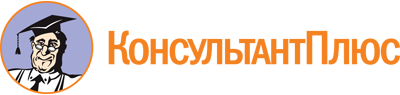 Постановление Правительства Свердловской области от 10.06.2021 N 321-ПП
(ред. от 29.06.2023)
"Об утверждении Порядка предоставления субсидий из областного бюджета общественным объединениям пожарной охраны, осуществляющим деятельность на территории Свердловской области, и Порядка предоставления субсидий из областного бюджета народным дружинам, осуществляющим деятельность на территории Свердловской области"Документ предоставлен КонсультантПлюс

www.consultant.ru

Дата сохранения: 26.11.2023
 Список изменяющих документов(в ред. Постановлений Правительства Свердловской областиот 05.08.2021 N 477-ПП, от 10.02.2022 N 97-ПП, от 02.03.2023 N 143-ПП,от 14.04.2023 N 268-ПП, от 29.06.2023 N 464-ПП)Список изменяющих документов(в ред. Постановлений Правительства Свердловской областиот 05.08.2021 N 477-ПП, от 10.02.2022 N 97-ПП, от 02.03.2023 N 143-ПП,от 14.04.2023 N 268-ПП, от 29.06.2023 N 464-ПП)Постановлением Правительства Свердловской области от 29.06.2023 N 464-ПП пп. 6 п. 7 изложен в новой редакции, действие которой распространяется на правоотношения, возникшие с 01.01.2023.Постановлением Правительства Свердловской области от 29.06.2023 N 464-ПП пп. 7 п. 8 изложен в новой редакции, действие которой распространяется на правоотношения, возникшие с 01.01.2023.Список изменяющих документов(в ред. Постановлений Правительства Свердловской областиот 05.08.2021 N 477-ПП, от 10.02.2022 N 97-ПП)Полное и сокращенное наименование юридического лица с указанием организационно-правовой формыЮридический и почтовый адресаФ.И.О. руководителя (полностью), наименование должности руководителяТелефон, факс, адрес электронной почтыИНН/КППОГРННаименование банкаРасчетный счетКорреспондентский счет банкаБИК банкаКод деятельности объединения по ОКВЭДСписок изменяющих документов(в ред. Постановления Правительства Свердловской областиот 02.03.2023 N 143-ПП)Номер строкиФамилия, имя, отчествоНаименование добровольной пожарной дружины (команды) с указанием места дислокации/должность (при наличии)Реквизиты гражданско-правового договора (решения о включении в состав объединения)/трудового договора (при наличии)Реквизиты документа о предыдущем страховании жизни и здоровья, наименование страховой организацииДата включения в реестр добровольных пожарных Свердловской области/номер реестровой записи123456(наименование должности руководителя)(подпись)(расшифровка подписи)(расшифровка подписи)(расшифровка подписи)(расшифровка подписи)(расшифровка подписи)(расшифровка подписи)(расшифровка подписи)М.П. (при наличии)""20г.Список изменяющих документов(в ред. Постановления Правительства Свердловской областиот 05.08.2021 N 477-ПП)Номер строкиНаименование имуществаЕдиница измеренияКоличествоОбоснование потребности с указанием распределения1.Средства индивидуальной защиты и спасения людей при пожареСредства индивидуальной защиты и спасения людей при пожареСредства индивидуальной защиты и спасения людей при пожареСредства индивидуальной защиты и спасения людей при пожаре......Мобильные средства пожаротушенияМобильные средства пожаротушенияМобильные средства пожаротушенияМобильные средства пожаротушения...Номер строкиНаименование имуществаЕдиница измеренияКоличество1.Пожарная мотопомпа в комплекте с рукавом напорно-всасывающим диаметром 80 мм (2 штуки), рукавом напорным нормального давления диаметром 51 мм (3 штуки), стволом пожарным РСК-50 (1 штука) и сеткой всасывающей диаметром 80 мм (1 штука)комплектов12.Буксируемый пожарный модульштук13.Моторизированный ранцевый огнетушительштук5Номер строкиНаименование имуществаЕдиница измеренияКоличество1.Боевая одежда пожарного на утепляющей подкладкештук12.Средство индивидуальной защиты рук пожарногокомплектов13.Защитная обувь пожарногопар14.Подшлемникштук15.Шлем (каска пожарного)штук1Список изменяющих документов(введено Постановлением Правительства Свердловской областиот 02.03.2023 N 143-ПП)Номер строкиФамилия, имя, отчествоНаименование добровольной пожарной дружины (команды) с указанием места дислокации/должность (при наличии)Реквизиты гражданско-правового договора (решения о включении в состав объединения)/трудового договора (при наличии)Реквизиты документа о предыдущем прохождении медицинского осмотра, наименование организации здравоохраненияДата включения в реестр добровольных пожарных Свердловской области/номер реестровой записи123456(наименование должности руководителя)(подпись)(расшифровка подписи)(расшифровка подписи)(расшифровка подписи)(расшифровка подписи)(расшифровка подписи)(расшифровка подписи)(расшифровка подписи)М.П. (при наличии)""20г.Список изменяющих документов(введено Постановлением Правительства Свердловской областиот 02.03.2023 N 143-ПП)Номер строкиФамилия, имя, отчествоНаименование добровольной пожарной дружины (команды) с указанием места дислокации/должность (при наличии)Реквизиты гражданско-правового договора (решения о включении в состав объединения)/трудового договора (при наличии)1234(наименование должности руководителя)(подпись)(расшифровка подписи)(расшифровка подписи)(расшифровка подписи)(расшифровка подписи)(расшифровка подписи)(расшифровка подписи)(расшифровка подписи)М.П. (при наличии)""20г.Список изменяющих документов(введено Постановлением Правительства Свердловской областиот 02.03.2023 N 143-ПП)Номер строкиФамилия, имя, отчествоНаименование добровольной пожарной дружины (команды) с указанием места дислокации/должность (при наличии)Реквизиты гражданско-правового договора (решения о включении в состав объединения)/трудового договора (при наличии)Реквизиты документа о прохождении профессиональной подготовки, наименование образовательной организацииРеквизиты документа о предыдущем повышении квалификации, наименование образовательной организацииДата включения в реестр добровольных пожарных Свердловской области/номер реестровой записи1234567(наименование должности руководителя)(подпись)(расшифровка подписи)(расшифровка подписи)(расшифровка подписи)(расшифровка подписи)(расшифровка подписи)(расшифровка подписи)(расшифровка подписи)М.П. (при наличии)""20г.Постановлением Правительства Свердловской области от 29.06.2023 N 464-ПП в Порядок предоставления субсидий из областного бюджета народным дружинам, осуществляющим деятельность на территории Свердловской области внесены изменения, действие которых распространяется на правоотношения, возникшие с 01.01.2023.Список изменяющих документов(в ред. Постановлений Правительства Свердловской областиот 05.08.2021 N 477-ПП, от 10.02.2022 N 97-ПП, от 02.03.2023 N 143-ПП,от 14.04.2023 N 268-ПП, от 29.06.2023 N 464-ПП)Список изменяющих документов(в ред. Постановлений Правительства Свердловской областиот 05.08.2021 N 477-ПП, от 10.02.2022 N 97-ПП)Полное и сокращенное наименование юридического лица с указанием организационно-правовой формыЮридический и почтовый адресаФ.И.О. руководителя (полностью), наименование должности руководителяТелефон, факс, адрес электронной почтыИНН/КППОГРННаименование банкаРасчетный счетКорреспондентский счет банкаБИК банкаКод деятельности народной дружины по ОКВЭД(должность руководителя)(подпись)(подпись)(расшифровка подписи)(расшифровка подписи)(расшифровка подписи)(расшифровка подписи)М.П. (при наличии)""20г.